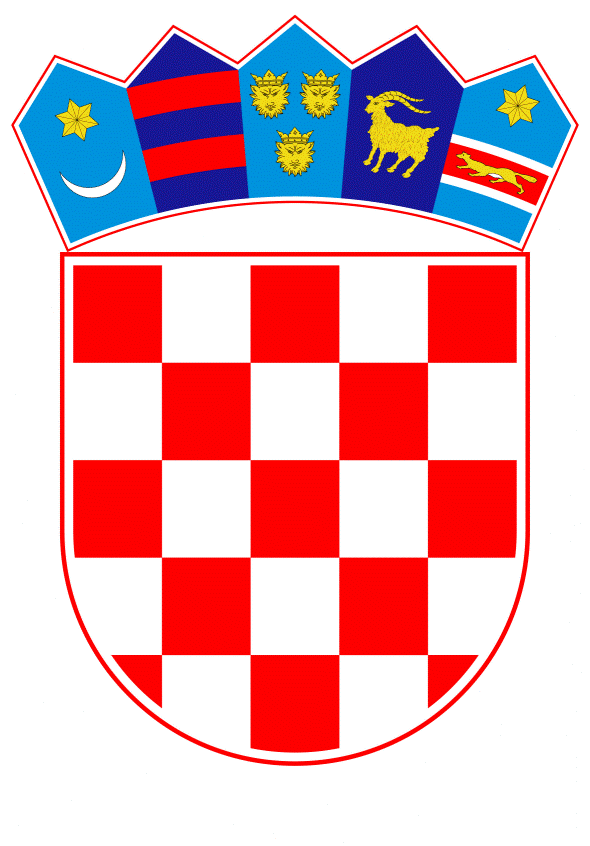 VLADA REPUBLIKE HRVATSKEZagreb, 14. veljače 2019.______________________________________________________________________________________________________________________________________________________________________________________________________________________________Banski dvori | Trg Sv. Marka 2  | 10000 Zagreb | tel. 01 4569 222 | vlada.gov.hr										P r i j e d l o gVLADA REPUBLIKE HRVATSKE	Na temelju članka 8. i članka 31. stavka 2. Zakona o Vladi Republike Hrvatske („Narodne novine“, br. 150/11., 119/14., 93/16. i 116/18.) Vlada Republike Hrvatske je na sjednici održanoj ______ donijela O D L U K Uo obustavi, nepokretanju postupaka naknade štete i o otpisu tražbina na ime naknade štete po osnovi  nepripadno ostvarenih prava na rodiljne i roditeljske potpore te o podmirenju naknade štete iz obveznog zdravstvenog osiguranjaI.Postupci i/ili činidbe iz ove Odluke odnose se na štete nastale temeljem prestanka radnog odnosa uslijed istodobnih otvaranja i zaključenja stečajnih postupaka provedenih sukladno odredbama Stečajnog zakona („Narodne novine“, br. 71/15. i 104/17.) u razdoblju od 1. rujna 2015. godine do dana stupanja na snagu ove Odluke.II. (1) Obustavljaju se i neće se pokretati postupci za naknadu štete koje je Hrvatski zavod za zdravstveno osiguranje (u daljnjem tekstu: Zavod) pokrenuo ili je u obvezi pokrenuti sukladno članku 57. Zakona o rodiljnim i roditeljskim potporama („Narodne novine“, br. 85/08., 110/08., 34/11., 54/13., 152/14. i 59/17.), a koje štete su nastale nepodnošenjem prijave odjave osiguranika iz obveznog mirovinskog i obveznog zdravstvenog osiguranja temeljem prestanka radnog odnosa kao posljedice istodobnih otvaranja i zaključenja stečajnih postupaka provedenih sukladno odredbama Stečajnog zakona iz točke I. ove Odluke. 	(2) Otpisuju se tražbine na ime naknada šteta iz stavka 1. ove točke koje su utvrđene do dana stupanja na snagu ove Odluke, a ostale su nenaplaćene ili su djelomično nenaplaćene zbog obustave ili nepokretanja postupaka naknade štete sukladno stavku 1. ove točke.III.Neplaćene ili djelomično neplaćene naknade šteta koju potražuje ili će potraživati Zavod, sukladno odredbama članaka 137., 138. i/ili 143. Zakona o obveznom zdravstvenom osiguranju („Narodne novine“, br. 80/13. i 137/13.), u rokovima iz članka 147. Zakona o obveznom zdravstvenom osiguranju neće se potraživati od štetnika već će predmetnu štetu umjesto štetnika podmiriti Republika Hrvatska uplatom sredstava Zavodu iz državnog proračuna Republike Hrvatske za 2019. godinu i projekcijama za 2020. i 2021. godine na pozicijama Ministarstva za demografiju, obitelj, mlade i socijalnu politiku u okviru aktivnosti A734209 NAKNADA ŠTETE PO SUDSKIM PRESUDAMA.IV.	Za provedbu točke II. ove Odluke zadužuje se Zavod, a za provedbu točke III. zadužuje se Zavod i Ministarstvo financija.V.	Ova Odluka objavit će se u „Narodnim novinama“, a stupa na snagu prvi dan od dana objave u „Narodnim novinama“.								P R E D S J E D N I K								mr. sc. Andrej Plenković KLASA:URBROJ:Zagreb,O b r a z l o ž e n j ePovod za donošenje predmetne Odluke jest slučaj radnika koji su bili privremeno nesposobni za rad uslijed teških oboljenja, odnosno na rodiljnom i roditeljskom dopustu, a kojima stečajni upravitelj u trenutku otvaranja i zatvaranja stečaja nije otkazao ugovor o radu, te  nisu  uspostavljene propisane  odjave na mirovinsko osiguranje sukladno odredbama Zakona. Također iste radnike nitko nije izvijestio da im je poslodavac brisan iz sudskog registra. Posljedica za radnike koji su bili privremeno nesposobni za rad uslijed teških oboljenja, odnosno na rodiljnom i roditeljskom dopustu, a koji nisu bili odjavljeni po osnovi radnog odnosa jest da su primali nepripadne naknade (novčane naknade uslijed privremene nesposobnosti za rad odnosno spriječenosti za rad i naknade za rodiljni i roditeljski dopust), a za koje sada Hrvatski zavod za zdravstveno osiguranje (HZZO) u postupcima naknade štete traži povrat. Također radnici su propustili zakonski rok prijave Hrvatskom zavodu za zapošljavanje (HZZ), odnosno Agenciji za osiguranje radničkih potraživanja u slučaju stečaja poslodavca (AORT), te su izgubili pravo na naknadu za vrijeme nezaposlenosti, odnosno naknadu minimalne plaće i otpremnine koje im pripadaju po Zakonu.Prema dostupnim podacima HZZO-a, procjenjuje se da  se radi od oko 250 radnika, od kojih se u ovom trenutku potražuje oko 5,5 milijuna kuna. Isto tako, utvrđeno je da postoji neujednačena praksa postupanja stečajnih upravitelja u primjeni odredbi Stečajnog zakona glede odjave svih radnika u slučajevima otvaranja i zatvaranja stečaja istog dana (slučajevi nepostojanja imovine stečajnog dužnika), te da su se odredbe Stečajnog zakona različito tumačile u pogledu odgovornosti stečajnog upravitelja. Posljedično to je proizvelo pravnu nesigurnost za radnike i bezizlaznu situaciju vezano uz daljnja ostvarivanja prava radnika (pravo na zdravstvenu zaštitu kao nezaposlene osobe – zbog propuštanja roka za prijavu i slično). Kao prijedlog rješenja navedenog problema predlaže se da Vlada Republike Hrvatske, za onaj dio potraživanja koji se odnosi na prihode državnog proračuna (prava iz Zakona o rodiljnim i roditeljskim potporama), donese Odluku o obustavi započetih postupaka naknade štete, nepokretanju novih postupaka i otpisu nenaplaćenih tražbina u okončanim postupcima, a koje štete su nastale nepodnošenjem prijave odjave osiguranika iz obveznog mirovinskog i obveznog zdravstvenog osiguranja temeljem prestanka radnog odnosa kao posljedice istodobnih otvaranja i zaključenja stečajnih postupaka u razdoblju od stupanja na snagu novog Stečajnog zakona odnosno od 1. rujna 2015. godine pa do dana do dana stupanja na snagu predmetne Odluke.  Također, predlaže se da Vlada Republike Hrvatske, za onaj dio potraživanja koji se odnosi na prihode Hrvatskog zavoda za zdravstveno osiguranje (naknade za vrijeme privremene nesposobnosti za rad), istom Odlukom, u ime Republike Hrvatske, preuzme obvezu namirenja nastale štete utvrđene u započetim ili budućim postupcima, a pod uvjetom da je kao šteta nastala kao posljedica istodobnih otvaranja i zaključenja stečajnih postupaka u razdoblju od 1. rujna 2015. godine, pa do zaključno do dana stupanja na snagu predmetne Odluke.  Fiskalni učinka očekuje se u  maksimalnom iznosu do oko 11 milijuna kuna.Osim donošenja predmetne Odluke, kako bi se u budućnosti spriječili slični ili isti slučajevi, Ministarstvo pravosuđa donijeti će Okružnicu svim trgovačkim sudovima kojom će se obvezati stečajni suci da ne mogu zaključiti stečaj ako nisu odjavljeni svi radnici sa obveznih osiguranja. Kako bi se postupak provjere navedene činjenice ubrzao sklopiti će se sporazum između Ministarstva rada i mirovinskoga sustava, Hrvatskog zavoda za mirovinsko osiguranja i Ministarstva pravosuđa o razmjeni podataka o osiguranicima.   Predlagatelj:Ministarstvo rada i mirovinskoga sustavaPredmet:Prijedlog odluke o obustavi, nepokretanju postupaka naknade štete i o otpisu tražbina na ime naknade štete po osnovi  nepripadno ostvarenih prava na rodiljne i roditeljske potpore te o podmirenju naknade štete iz obveznog zdravstvenog osiguranja